«Холодный ветер»Поднести ладонь к губам, широко улыбнувшись, длительно произносить звук С. Ладонь поднести ко рту, ощутить холодную струю воздуха. «Душистый цветок»Поднеси к носу цветок, и сделать глубокий вздох носом, а выдох ртом. «Пар»Несколько раз подряд произнеси звук П. «Зайчишка - трусишка»Делать глубокий вдох и медленный выдох через рот. Ладони положить на живот и следить за его движениями – увеличение в объеме при вдохе и уменьшением при выдохе. «Ежик фыркает»Несколько раз подряд произносить звук Ф. Для этого верхнюю губу приподнять, а нижней губой прикасаться к верхним зубам. «Футбол»Из комочка ваты скатайте шарик – это мяч. Поставьте на некотором расстоянии друг от друга два кубика – это ворота. Ребенок дует на мяч, пытаясь забить гол. Комочек ваты должен оказаться между двумя кубиками.ЖЕЛАЕМ УДАЧИ!Муниципальное бюджетное учреждение города Ростова-на-Дону«Центр психолого-педагогической, медицинской и социальной помощи»2020г.Советы логопеда: Дыхательная гимнастика, как средство развития речидетей 4-5 лет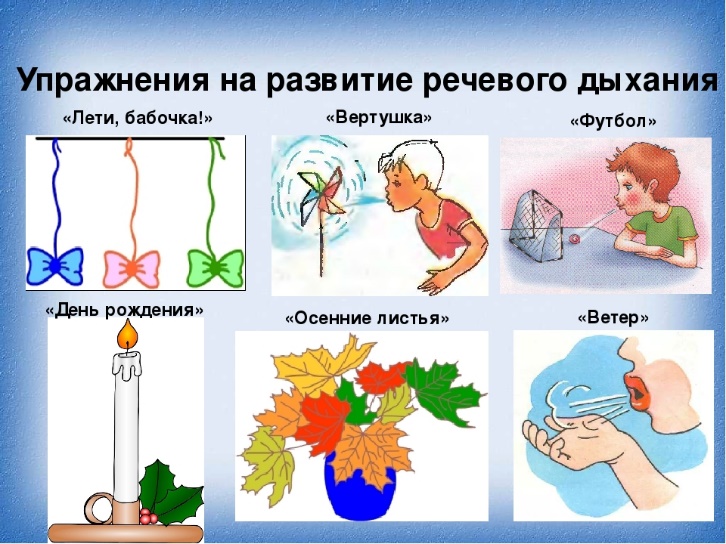 Составила: Дудникова Людмила Александровна учитель-логопед.Правильное речевое дыхание обеспечивает четкую дикцию, произношение звуков за счет нормального звукообразования, достаточной громкости, соблюдения пауз, сохранения плавности речи и её выразительности. Дыхательная гимнастика позволяет выработать сильный, плавный, удлиненный выдох, сформировать целенаправленную воздушную струю – это позволяет ребенку более быстро освоить труднопроизносимые звуки.Предлагаем Вам несколько упражнений для постановки правильного дыхания. Общие правила при выполнении таких упражнений:-заниматься в хорошо проветренном помещении, при t 18-20 градусов.-одежда не должна сковывать движения.-не заниматься сразу после приема пищи.-при заболевании органов дыхания в острой форме заниматься запрещено.-сопроводительный текст произносит взрослый.Необходимо следить за техникой выполнения упражнений:-воздух набирать через нос.-плечи не поднимать.-выдох должен быть длинным и плавным.-щеки не надувать.-дозировать выполнение упражнений (индивидуально), так как может закружиться голова.Предлагаем вашему вниманию несколько дыхательных упражнений, которые можно использовать в работе.«Дует с горки ветерок»Язык принимает артикуляционную позу «горка». Сохраняя это положение языка. Подуть так, чтобы выходила холодная струя воздуха. Взрослый демонстрирует упражнение и предлагает детям самим выполнить дыхательное упражнение и проверить поднесенной к губам ладонью, какой воздух (ветерок) выходит изо рта: теплый или холодный. Ладонь около рта следует держать вертикально. «Попьем»Вытянуть губы «трубочкой» и втянуть в себя воздух.  «Машина»Подуть на сомкнутые и слегка расслабленные губы так, чтобы они начали вибрировать. «Парашют»Поднести ладонь с комочком ваты к губам и подуть на комочек. При этом губы сложить в легкую улыбку, щеки не надувать. «Песенка воды»Длительно произносить звук С. При этом губы сложить в улыбку, а языком упереться в нижние зубы. При правильной артикуляции поднесенная ко рту ладонь ощущает холодную струю воздуха. Предложите детям проверить, какая струя воздуха выходит изо рта – теплая или холодная. «Греем ручки»Быстро тереть одна о другую ладони, затем поднести их к лицу и подышать на ладони со звуком Х. Взрослый спрашивает у детей: «Согрелись ручки?» Выполнять упражнение несколько раз.